                   Residential Burglaries last quarter                                                                                             Burglary to Autos last quarter          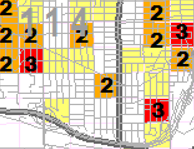 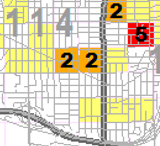 Violent Crime incidents and Violent Crime EPS Last Quarter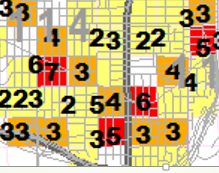 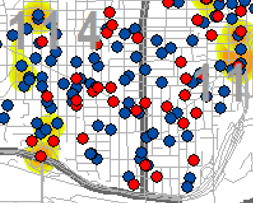 Drive by Shootings, Shootings, Homicides and Aggravated Assaults in the DDACTS Zone Since Jan 1stShots fired calls from January 1st 		Shots fired calls from May 1st to May 31st				to May 31st 2017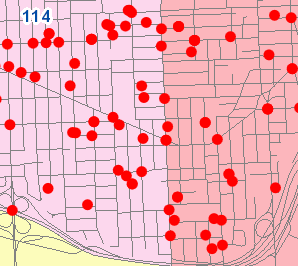 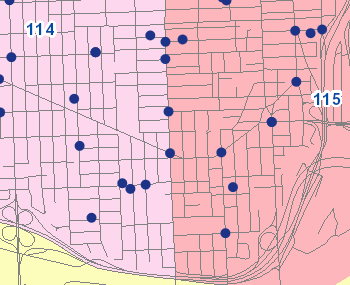 This map shows where all of the documented gang members are living within the zone. Actual Names and addresses will be forthcoming.  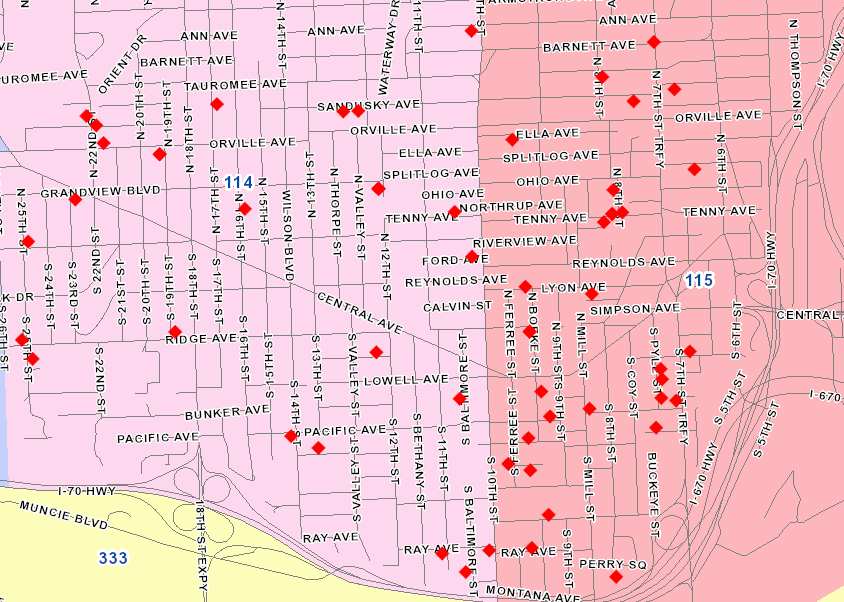 LOCATION OR AREA(S)CRIME(S)Gang INFOTASKS 114 &115114Pacific Ave Corridor18th & Pacific 18th St. corridor east/westCentral Ave Corridor  *****PRIMARY  AREA*******Burglaries Gang activity -throughoutStolen vehicle activityDrive by ShootingsShots firedAntonio Serrano‘DOWNER’H/M 09/25/19961628 Woodland Blvd KCKS—DIME BlockIncreased visibility on Central and crime map areas in the zone.All shifts  Document suspicious persons /Gang on FIF’sFingerprinting/Canvassing after J5’sGang Activity/Drive By Shootings Follow ups114Central Ave CorridorRobberiesNarcotic ActivityAnthony Bejarano‘CHAPO’H/M 03/05/2003207 S 25th St KCKS/2501 N 7th ST—TVS/SPVCFS taken from these areas if no extra manpowerIncreased positive citizen contacts all shifts.  (FIFs, Ped checks, warning tickets)Gang Graffiti 1157th street Corridor Central Ave Corridor 7th & Central Area10th & Central area  *****PRIMARY AREA******Burglaries-Shift I Gang activity Stolen vehicle activityDrive by ShootingsShots firedRaul Ortega-Carrillo‘COOKIE’H/M 10/28/19971114 Pacific Ave KCKS---TVS/SPVBusiness checks (nighttime and weekend)Increase visibility and late night, early morning, weekend presence1159th & ReynoldsTires dumping Drive by ShootingsShots firedVans/Trucks J5 to autoNarcotic ActivityAron Palomares               H/M 02/11/1995258 N Mill KCKS—DIME BLOCK/F13Shootings follow-upTraffic enforcement (use their lights and be visible)Probation subjectsCase #Address and DateVictim Info Suspect info2016001212623 S 11TH ST                    1/4/2017GUTIERREZ, ELENAUnknown 2016-002848324 N COY ST                      1/9/17 DAMIAN, LUCERO/1 OTHER VICUnknown 2017-004634N VALLEY &  RIDGE            1-18-17FRANCO, ROGELIO/2 OTHER VICSUnknown 2017-01497012 N MILL ST                        2-13-17CONTERAS, ELIZABETHHM, GOLD SUV BLUE HEADLIGHTS2017-16680900 BLK OF IVANDALE       2/18/17LEHMKUHL, PATRICIAWM RED SPORTS CAR2017-280326TH ST AND SANDUSKY     3/22/17  MEYORGA, PARRA-ARREOLA, RAMIREZDARK CHARGER, .22 CASINGS2017-28374241 S 18TH ST                       3/22/17TAGLE-OLIVARES, EUNICEBM , GREEN HONDA FIT KS TAG, HANDGUN2017-0287731222 CENTRAL                       3/23/17GALACEZ-ALMAZO, CESARGRAY PONTIAC, HM, HANDGUN2017-29013249 N 16TH ST                   03/23/2017MORENO, JUANUNKNOWN2017-029541CENTRAL AND PYLE         03/25/2017ESCOBAR/GONZALEZ/VALLADARESCASTELLANO-DUBON, EDWIN HM 05/07/1989, RED HONDA CIVIC2017-32696345 S BETHANY                  4/3/2017GUTIERREZ, LEYLA02 GRN OR BRN TAHOE 2 HM, 08 BLK GMC DENALI 2HM, GRN OR BRN NISSAN ALTIMA 2 HM2017-391901240 CENTRAL                    4/20/2017BMUNKNOWN2017-4166918TH ST AND PACIFIC        4/26/2017UNKBM / WF  WHITE GMC YUKON 263KGF,KS2017-43137MILL AND CENTRAL             5/1/2017EVANS, ALFONSOWHITE CHEVY SILVERADO, HM 2017-43915709 S COY                               5/2/2017NIMMO, PAMELA / SANABRIA, TONYUNKNOWN2017-4406916TH ST AND BUNKER         5/3/2017JONES, MARQUIS / ROSS, MIKAYLBLUE SUV, SILVER TOYOTA CAMRY 781HVL2017-442421007 GILMORE                      5/3/2017OLIVAS, SECUNDINO/VILLEGAS, MARIABLACK FORD CROWN VIC2017-44272258 N MILL ST                      5/3/2017PALOMARES, AARONWHITE CHEVY IMPALA2017-44538954 GILMORE                      5/4/2017HERNANDEZ, CARLOSBLACK CAR 2017-44488I70 AND 18TH ST                5/4/2017PIERSEE, RONBLK CHEVY SUV 2017-45650272 N 9TH ST                       5/7/2017MADRIGAL, AMABOR / MADRIGAL, INGILVERTOFRANCO, MARCOS WM 02/15/19852017-492481226 OHIO                          5/17/2017GUERRO, MARIABLUE VEH 2 HM'S 2017-49673I 70 AND 18TH ST            5/18/2017OMANOVIC, MUNIRRED/MAROON TRUCK POSSIBLE DODGE BM 20YO2017-54590250 N 18th St                     5/30/2017Gurrola, Migue/Gurrola, RodolfoPortillo, MirkaUnknown 